ManpowerGroup es reconocida como una de las mejores empresas en España para realizar prácticasLa acreditación HappyIndex Trainees 2024 se obtiene tras la evaluación de las propias personas que finalizan sus prácticas, de su experiencia profesional durante este periodo.La consultora es la primera empresa de gestión del talento que aparece en el ranking de ChooseMyCompany.Madrid, 16 de noviembre de 2023.- ManpowerGroup ha sido reconocida con la certificación HappyIndex Trainees 2024 como la sexta mejor empresa en las que hacer prácticas en la categoría de más de 50 becarios y es la primera compañía del sector de gestión del talento. Otorgada por la organización ChooseMyCompany, esta acreditación evalúa, a partir de opiniones anónimas y voluntarias de las propias personas que han realizado su periodo de prácticas en la compañía, los factores que contribuyen a que la experiencia sea satisfactoria: calidad del trabajo, desarrollo profesional, cultura corporativa, equilibrio entre la vida personal y profesional o el bienestar y compromiso con los becarios.Para ofrecer la mejor experiencia, el programa de prácticas de ManpowerGroup se inicia con un proceso de acogida específico, diseñado para adaptarse a las necesidades de los estudiantes que se incorporan a la compañía. En todos los casos se les asignan las figuras de un tutor y de un ‘buddy’: mientras que el primero es responsable del proceso de aprendizaje y del desarrollo profesional de alumno; el segundo es su persona de referencia en la empresa, alguien a quien acudir para orientarle con cualquier necesidad o consulta.Además, específicamente en el ámbito de selección, la compañía ha creado la Escuela de Recruiters, una iniciativa basada en diferentes acuerdos con Universidades y Másters para formar y desarrollar el mejor talento y que puedan incorporarse después a los servicios de consultoría de selección especializada.En ese sentido, Loles Sala, Directora de Personas y Cultura en ManpowerGroup, asegura: "recibimos esta certificación con orgullo porque reconoce nuestro trabajo diario para ayudar a jóvenes profesionales a que alcancen su máximo potencial. Nos esforzamos mucho para ofrecer programas de prácticas atractivos porque, además, son una fuente importante y eficaz para identificar e incorporar talento a nuestros equipos y compartir nuestra manera de trabajar”. Sala continúa “aunque ya cooperamos con multitud de instituciones educativas, este sello les ofrece una garantía adicional a universidades y centros de formación de que sus alumnos están en buenas manos si realizan sus prácticas con ManpowerGroup”.Para poder evaluar el desempeño de ManpowerGroup, ChooseMyCompany ha realizado una encuesta de 18 preguntas a las personas que han finalizado su periodo de prácticas con la empresa. La calificación obtenida se ha ponderado con la tasa de recomendación -personas que animarían a un amigo a hacer sus prácticas en ManpowerGroup- y con el porcentaje de participación, que garantiza la representatividad. Tras superar los baremos de HappyIndex®Trainees, ManpowerGroup ha sido reconocida entre las mejores empresas para realizar las prácticas.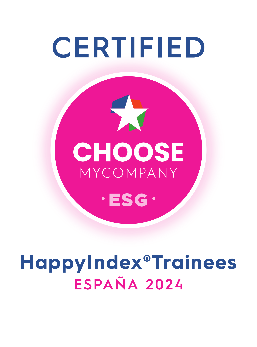 ManpowerGroup es la compañía líder mundial en soluciones de talento y tecnología. Ayuda a las organizaciones a adaptarse a un mercado del empleo en constante cambio, seleccionando, evaluando, desarrollando y gestionando el talento que necesitan para lograr sus objetivos de negocio. Apoyándose en las últimas herramientas tecnológicas, crea estrategias innovadoras para cientos de miles de empresas cada año, permitiéndoles contar con los profesionales cualificados que necesitan, al mismo tiempo que ofrece un empleo digno y sostenible a millones de personas. A través de sus distintas marcas (Manpower, Experis y Talent Solutions), aporta valor a candidatos y clientes en más de 75 países, como lleva haciendo durante más de 70 años. Además, sus políticas de diversidad, inclusión e igualdad y sus buenas prácticas de negocio son reconocidas por multitud de organizaciones.Más información en www.manpowergroup.esPara más información:ManpowerGroupDpto. ComunicaciónJuan Gómez RodríguezTel. 687 51 96 90juan.gomez@manpowergroup.esAgencia de comunicación Indie PRIsabel GataTel.: 630 701 069isabel@indiepr.esCristina Villanueva Tel.: 687 14 73 60cristina@indiepr.es